TALLER DEL GRADO OCTAVOVer el video sobre el waterpolo: https://www.youtube.com/watch?v=KBIzStPWqss¿Cuáles son las reglas básicas del waterpolo que se hablan en el video?Leer el documento y resuelve las preguntas. HOCKEY SUBACUATICOFue inventado originalmente en 1954, es un deporte variante del hockey que se juega en dos equipos. Cada uno formado por 10 jugadores de los cuales 6 son los jugadores activos, mientras que los 4 restantes esperan su cambio en el banquillo. El partido se lleva a cabo en una piscina profunda, y tiene como objetivo anotar un gol en la portería del equipo contrario con un puck (disco) de 1.2 kg.1​ Los jugadores están equipados de un stick (palo), gafas, tubo de respiración -snorkel-, guantes de protección y aletas.El Hockey Subacuático tiene sus orígenes en la localidad costera de Portsmouth, Gran Bretaña, en el año 1954. Sin embargo, fueron años más tarde, en la década de los sesenta, cuando esta disciplina deportiva salta a otros continentes, llegando a países como los EE.UU. Es ahí donde el Hockey Subacuático sufre algunas variantes. Fue así que comenzó a propagarse en torneos oficiales, siendo Sudáfrica el primer país en donde se juega los primeros campeonatos nacionales, posteriormente lo siguió Australia. Pasaron los años hasta llegar a 1979. Año en que se jugó la primera copa de Europa, celebrada en Charle Roí, Bélgica. En estos momentos, el Hockey Subacuático es un deporte de competición en países tales como Australia, Sud África, Francia, E.E.U.U. e Inglaterra, llegando a disputarse campeonatos a nivel nacional y, cada dos años a nivel mundial. Se juega en 27 países.El hockey subacuático es un deporte de equipo que se juega en apnea en el fondo de una piscina de 2 a 4 metros de profundidad, además es un juego rápido y muy dinámico, por lo tanto, su práctica requiere de un considerable esfuerzo, tanto aeróbico como anaeróbico. Se precisa velocidad, capacidad de anticipación y coordinación con el resto del equipo para obtener buenos resultados. Pero, además, al contrario de lo que ocurre en otros deportes, la concentración del jugador no solo se centra en conseguir llevar el disco a la portería contraria, sino que la limitación obvia del jugador bajo el agua, hará que tengan que subir a la superficie para tomar aire, recuperarse y volver a tomar posición para seguir el juego.El partido se divide en dos tiempos de 15 minutos cada uno más un descanso de 3 minutos, después del cual los equipos deberán cambiar de campo. El juego está controlado por tres árbitros, dos en el agua y uno en el borde de la piscina. En el comienzo de un partido, después de un descanso y de marcar un gol, o luego de un penalti, los jugadores de cada equipo tendrán que situarse dentro del agua y junto a sus respectivas líneas finales, con al menos, una mano en contacto con la línea final. Si fuera necesario un desempate, se podrá jugar una prórroga de 10 minutos con un descanso en medio de tres minutos. Si transcurrido este tiempo y el empate persiste, el partido podrá continuar hasta que se marque un gol.Los jugadores solo podrán empujar la pastilla con el palo o stick, sin poder tocarla en ningún momento con la mano, ni levantarla, transportarla, obstruir o cubrirla con alguna parte del cuerpo o del equipamiento.¿Qué es el hockey subacuático?¿Cuándo y dónde inicio el deporte? ¿Qué países son potencia en el deporte? ¿Cómo crees que un deporte se puede esparcir o conocer a nivel mundial (menciona 3 formas)?¿Cuáles son las capacidades físicas que tiene un deportista de jockey subacuático? (mencione 5)¿Cuánto dura un partido, cuantos jueces tienen y donde se ubican?¿Cómo es la dinámica del juego y cómo se puede mover la pastilla?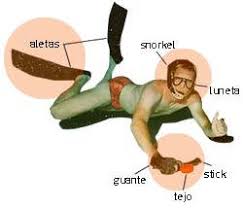 